  市　議　会　だ　よ　り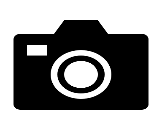   表 紙 写 真 応 募 用 紙フリガナ氏　 　　名                                　  ※学生の場合は学校名 　　　　　　　　　　　　　　　　　 （   　　　　　　　　　　）住　 　　所〒　　　　-　電 話 番 号　　　　　　　　　　　　　　　　　　　　　　※昼間に連絡のとれる番号メールアドレス氏 名 の 掲 載□ 希望する　　　 　□ 希望しない被写体の承諾承諾あり  　　 　□ 承諾なし写真のタイトル 撮影年月　　 　　　令和　　　　　年　　　　　月撮 影 場 所注意事項・応募は、各号につき、一人2点までです。・紙面のレイアウトの都合上、縦写真を推奨します。・応募写真は、表紙以外の紙面で掲載する場合もあります。・画素数は、約900万画素程度（約3,500×2,500pixel以上）を推奨します。・写真のデータはJPEG形式で、データサイズは1点につき５MB以下でお願いします。また、写真データのファイル名は、タイトルと同じにしてください。・人物が特定できる場合は、被写体の承諾を得たものに限ります。被写体が中学生以下の場合、保護者の承諾を得てください。（お祭りなど多数の人物が映り込んでいる場合は、個人の特定性の低い風景写真とみなします。・個人の所有物を被写体とした場合は、所有者の承諾を得てください。・著作権、肖像権など、応募写真に起因するトラブルが生じた場合は、応募者の責任と負担で解決するものとします。・中学生以下の方が応募する場合は、保護者の同意を得てください。・応募写真は、無償でいちき串木野市議会が使用することを許諾したものとします。・応募写真は、応募から1年間は、ほかの媒体での発表を行わないでください。・採用された写真は、トリミング処理・加工等を行うことがあります。・記念品等はありませんので御了承ください。